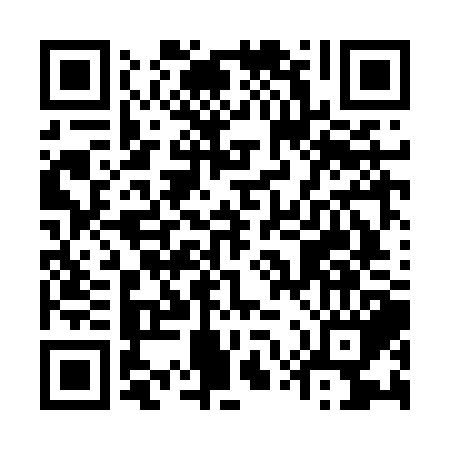 Prayer times for Kiryat Shmona, PalestineWed 1 May 2024 - Fri 31 May 2024High Latitude Method: NonePrayer Calculation Method: Muslim World LeagueAsar Calculation Method: ShafiPrayer times provided by https://www.salahtimes.comDateDayFajrSunriseDhuhrAsrMaghribIsha1Wed4:185:5012:354:167:208:462Thu4:175:4912:354:167:218:473Fri4:165:4812:354:167:228:484Sat4:155:4712:344:167:238:495Sun4:135:4612:344:167:238:506Mon4:125:4512:344:177:248:517Tue4:115:4412:344:177:258:528Wed4:105:4312:344:177:268:539Thu4:095:4212:344:177:268:5410Fri4:085:4212:344:177:278:5511Sat4:065:4112:344:177:288:5612Sun4:055:4012:344:177:298:5713Mon4:045:3912:344:177:298:5814Tue4:035:3812:344:177:308:5915Wed4:025:3812:344:177:319:0016Thu4:015:3712:344:177:329:0117Fri4:005:3612:344:177:329:0218Sat3:595:3612:344:177:339:0319Sun3:585:3512:344:177:349:0420Mon3:575:3512:344:177:349:0521Tue3:575:3412:344:187:359:0622Wed3:565:3312:344:187:369:0723Thu3:555:3312:354:187:369:0824Fri3:545:3212:354:187:379:0925Sat3:535:3212:354:187:389:1026Sun3:535:3212:354:187:389:1127Mon3:525:3112:354:187:399:1228Tue3:515:3112:354:187:409:1329Wed3:515:3012:354:197:409:1430Thu3:505:3012:354:197:419:1431Fri3:505:3012:364:197:419:15